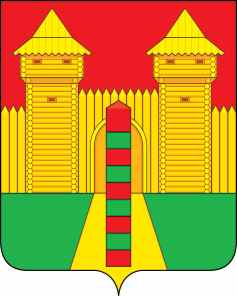 АДМИНИСТРАЦИЯ  МУНИЦИПАЛЬНОГО  ОБРАЗОВАНИЯ «ШУМЯЧСКИЙ   РАЙОН» СМОЛЕНСКОЙ  ОБЛАСТИПОСТАНОВЛЕНИЕот 11.08.2022г. № 385          п. Шумячи	В соответствии с Градостроительным кодексом Российской Федерации, Уставом муниципального образования «Шумячский район» Смоленской                         области         Администрация муниципального образования «Шумячский район»                     Смоленской областиП О С Т А Н О В Л Я Е Т:1. Назначить публичные слушания по вопросу предоставления разрешения на условно разрешенный вид использования земельного участка «магазины», находящегося по адресу: Смоленская область, Шумячский район,                                     с. Первомайский, ул. Гагарина, д.41.1. Дата проведения публичных слушаний: 05 сентября 2022 года.1.2. Время проведения публичных слушаний: 15 ч.00 мин.1.3. Место проведения публичных слушаний: здание Администрации                 муниципального образования «Шумячский район» Смоленской области,                       расположенное по адресу: Смоленская область, п. Шумячи, ул. Школьная, д.1, зал заседания.2. Установить, что внесение предложений и замечаний в Комиссию по      подготовке проекта Правил землепользования и застройки поселений                              муниципального образования «Шумячский район» Смоленской области                            заинтересованными лицами в устной или письменной форме по теме публичных слушаний принимаются до 02 сентября 2022 г. в рабочие дни с 9.00 до 13.00 и с 14.00 до 18.00 по адресу: Смоленская область, п. Шумячи, ул. Школьная, д.1, каб.44.Глава муниципального образования«Шумячский район» Смоленской области                                        А.Н. ВасильевО назначении публичных слушаний по вопросу предоставления разрешения на условно разрешенный вид                  использования земельного участка